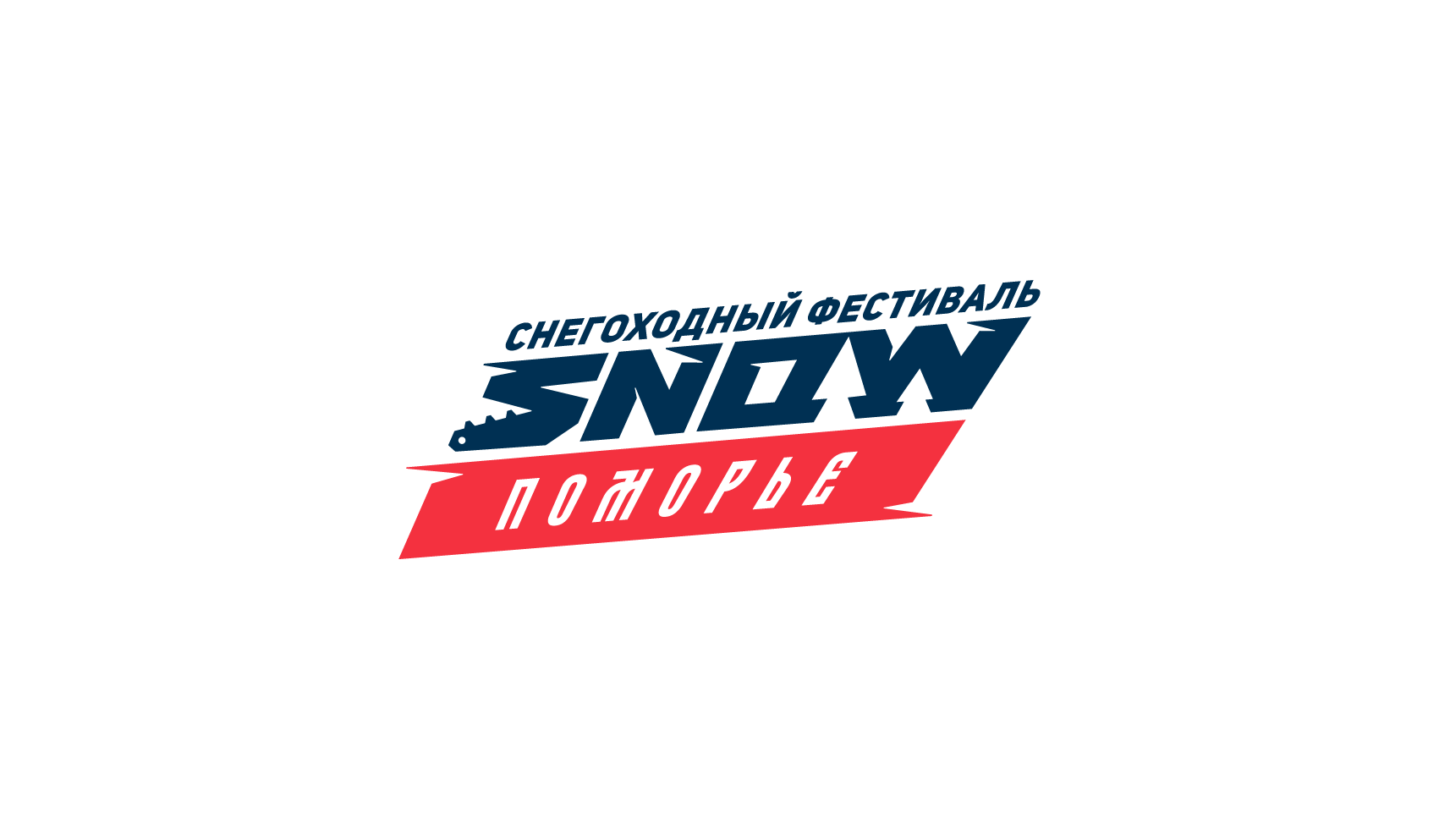 РЕГЛАМЕНТспортивно-туристического снегоходного фестиваля«Snow Поморье»1. Цели и задачи.Снегоходный фестиваль «Snow Поморье» создан с целью популяризации зимнего мотоспорта и туризма в Архангельской области. Привлечение населения к занятиям снегоходным спортом и пропаганда здорового образа жизни.Распространение лучшего опыта в приёмах подготовки и управления снегоходом и сноубайком.Повышение уровня управления снегоходом и сноубайком. 2. Форма, статус, организаторы.2.1.  Фестиваль состоит из 3х частей – спортивная, маршрутная и развлекательная, а именно:4 спортивные гонки (Поморский снегоходный марафон «СЕВЕР 400», гонка «кантри-кросс», гонка «эндуро», командная гонка;Чемпионат и первенство Архангельской области по кроссу на снегоходах и сноубайках;6 маршрутов: «SnowPro 1 и 2» «Алмазный путь», «Исторический остров», «Малые Карелы XL», «По земле Ломоносова»;Арктическая экспедиция «Северный Тиман»;Для зрителей организован досуг в день проведения личных гонок.2.2.  В Фестивале принимают участие спортсмены и туристы в 9 различных классах.2.3. Фестиваль "Snow Поморье" проводится совместно со снегоходными клубами Архангельской области, при поддержке АРСОО «Федерация мотоциклетного спорта» и ГАУ АО «Региональный центр спортивной подготовки «Водник». Дата, место, время проведенияДата проведения Фестиваля: 11-14 марта 2021 г.         Дата проведения Арктической экспедиции «Северный Тиман»: 17-23 марта 2021г.    Место проведения: 11-12 марта - Поморский снегоходный марафон «СЕВЕР 400». Архангельская область, Приморский р-н, д. Малые Карелы, ТК «Малые Карелы».13 марта - Спортивная часть.  Архангельская область, Приморский р-н, д. Малые Карелы, ТК «Малые Карелы».12,14 - маршруты со стартом, согласно Приложения №2 к данному Регламенту.17 марта - Архангельская область, Мезенский р-н, г. Мезень.3.3.    Время проведения:	11-12 марта: с 09:00 до 18:00 час.       	13 марта: с 09:00 до 18:00 час.       	12,14 марта: по расписанию, согласно Приложения №2 к данному Регламенту.    	17-23 марта: по расписанию, согласно Приложения №2 к данному Регламенту.Официальные лицаот организационного комитета Фестиваля: представитель Катичев Игорь Леонидовичтел.  +7 921 810 24 34от АРСОО «Федерация мотоциклетного спорта»(Региональное отделение Федерации мотоциклетного спорта России):президент Аспедников Владимир Викторовичтел. +7 921 819 93 855. Требования к участникам соревнований и условия их допуска.5.1. К участию в соревнованиях допускаются физические лица (далее «Участник»):от 14 лет и старше (для детей от 14 до 18 лет, необходимо наличие оригинала нотариального разрешения обоих родителей на занятие ребенка мотоспортом)заполнившие Заявку на участие установленного образца (согласно Приложения №1 к данному Регламенту).имеющие необходимые документы на снегоход, сноубайк.имеющие действительное водительское удостоверение на право управления снегоходом либо сноубайком. имеющие действующий полис страхования от несчастного случая с минимальной суммой покрытия 100 000 руб. с обязательным указанием «занятие мотоспортом».имеющие медицинский допуск для тренировок и занятия мотоциклетным спортом.прошедшие медицинский предстартовый контроль.оплатившие стартовый взнос.5.2. Участники соревнований должны иметь в обязательном порядке специальную защиту на голову (шлем), грудь, спину, суставы рук и ног, а также рекомендовано иметь специальную защиту на незащищенные части тела. Сноубайки и снегоходы участников соревнований должны соответствовать техническим требованиям МФР.5.3. К соревнованиям допускаются снегоходы, сноубайки, зарегистрированные в установленном порядке и имеющие государственные регистрационные знаки, либо спортивные снегоходы, сноубайки, имеющие Спортивный Технический Паспорт.5.4. На снегоходах, сноубайках должны быть размещены стартовые номерные знаки. Стартовые номерные знаки на снегоходе, сноубайке должны быть следующих цветов: фон - светлый, цифры – темные. На один снегоход, сноубайк – два номерных знака.5.5. Все снегоходы, сноубайки должны быть оборудованы:работающим красным фонарём сзади, лампами «габарит» и «стоп». системой аварийного отключения двигателя, (кроме снегоходов Widetrack и сноубайков). 5.6. Участники и руководители (официальные представители, тренеры) команды несут ответственность за достоверность сведений, поданных в судейскую коллегию. Общие положения.6.1. Участникам личных соревнований спортивной части Фестиваля допускается регистрация в одном классе снегоходных соревнований и в классе сноубайк). Ограничений для участия профессиональных спортсменов нет. 6.2.  К соревнованиям допускаются снегоходы, сноубайки производства любых стран.6.3. Любое оборудование и снаряжение должно быть надёжно закреплено на снегоходе, сноубайке.6.4. Участник, указанный в Заявке, является на данных соревнованиях Заявителем и         Водителем.6.5. Водитель, заявившийся на Фестиваль снегоходного спорта и туризма «SNOW ПОМОРЬЕ»: поставив свою подпись на официальном бланке заявочной формы, подчиняется спортивной юрисдикции МФР, Регламенту Фестиваля и правилам соревнований по виду спорта «Мотоциклетный спорт» на снегоходах, сноубайках. несёт полную ответственность за снегоход, сноубайк, на котором он участвует в соревновании в рамках Фестиваля SNOW ПОМОРЬЕ.несёт полную ответственность за вред, причинённый имуществу, жизни и здоровью третьих лиц. в случае повреждения его имущества или другого ущерба, возникшего по вине других Водителей, а также любых третьих лиц, в ходе данных соревнований и в рамках данного снегоходного Фестиваля, отказывается от предъявления претензий организаторам и спортивным судьям. подписавший Заявку, понимает и полностью принимает весь риск и опасность мотоциклетного спорта и обязуется полностью соблюдать все требования, касающиеся безопасности во время соревнований в рамках Фестиваля снегоходного спорта и туризма «SNOW ПОМОРЬЕ» проводимого 11-14 марта 2021г.6.6. Организаторы и спортивные судьи не несут какой-либо материальной, юридической и моральной ответственности перед Водителями, а также третьими лицами за ущерб, могущий возникнуть в ходе данного соревнования в рамках данного Фестиваля. Ответственность возлагается на непосредственных виновников в соответствии с действующим законодательством Российской Федерации.6.7. В соответствии со статьёй 9 Федерального закона от 27 июля 2006 года N 152 ФЗ «О персональных данных» подписавший Заявку на участие в соревнованиях даёт согласие на сбор, хранение, обработку вышеуказанных им в Заявке и других его персональных данных, необходимых для организации и проведения соревнования в рамках Фестиваля, на которое подаётся данная Заявка. Срок действия настоящего согласия с организаторами соревнования начинается с даты объявления приёма заявок на участие в соревнованиях и заканчивается после официального награждения победителей.7. Условия проведения соревнований7.1. Соревнования на снегоходах в рамках спортивно-туристического Фестиваля «Snow Поморье» являются любительскими, не классифицируемыми.7.2. В рамках проведения Фестиваля проводится Чемпионат и первенство Архангельской области* по кроссу на снегоходах и сноубайк-кросс.7.3. Соревнования проводятся в соответствии со Спортивным Кодексом МФР и по правилам вида спорта «мотоциклетный спорт» (кросс на снегоходах, эндуро на снегоходах, сноубайк).7.4. Соревнования проводятся на личное и командное первенство.7.5. Время начала и продолжительность заездов указаны в п. 8 настоящего регламента.7.6. За 15 минут до старта заездов - снегоходы участников должны находиться в закрытом парке. Закрытый парк закрывается за 10 мин до заезда. Опоздавшие на старт не допускаются. 7.7. Контроль за движением участников на трассе возлагается на судей дистанции и Руководителя гонки.7.8. Все передвижения в зоне проведения соревнований осуществляются при включенном ближнем свете фар. 7.9. После прохождения Водителем необходимого количества кругов даётся финиш. 7.10. Старт во время проведения соревнований даётся стартовым флагом. В качестве стартового флага используется флаг организатора гонки. 7.11. Линия старта открыта до того времени, пока лидер не завершит первый круг.7.12. Стартовые номера определяются на усмотрение секретариата Фестиваля. 7.13. Изменение стартовых номеров и/или выступление под одним номером разных участников ЗАПРЕЩЕНО.7.14. Всем Водителям и любым другим лицам запрещены любые тренировки и не разрешённые перемещения в местах проведения соревнований в день их проведения. 7.15. Каждому участнику предоставляется один проезд на своём снегоходе на организованном демонстрационном осмотре трассы, с целю изучения конфигурации трассы. Режим движения в демонстрационном заезде - движение за лидером без опережения.7.16. Участник, покидающий трассу или соревнования, обязан известить об этом Главного судью соревнований или судейскую коллегию. 7.17.    Поморский снегоходный марафон «СЕВЕР 400»Гонка проходит на трассе по пересеченной местности, с естественными препятствиями. Минимальное количество снегоходов/сноубайков в команде - 2, максимальное количество человек в команде - 4. Длина дистанции 400 км, состоит из Пролога и 2х Спецучастков. Команды стартуют в Пролог по очереди (в соответствии с жеребьевкой) с разрывом 2 минуты по заданному треку. Старт команд на Спецучастках раздельный с разрывом 3 минуты, команда, показавшая наилучшее время прохождения Пролога, выбирает стартовую позицию на Спецучастке 1, выбор следующей стартовой позиции осуществляет команда, занявшая 2е место и так далее, в соответствии с результатами Пролога. Стартовую позицию на Спецучастке 2 первой выбирает команда-победитель Спецучастка 1, выбор следующей стартовой позиции осуществляет команда, занявшая 2е место и так далее, в соответствии с результатами Спецучастка 1. На маршруте команды проходят контрольные точки (КТ), где необходимо сделать фотографии всех членов команды и снегохода/сноубайка на фоне указанного объекта. В случае отсутствия, верно выполненных фотографий объекта КТ, команде начисляется штраф: +25 минут. Отклонение, от заданной траектории, более чем на 150 метров, а также финиш без участника команды, приведет к дисквалификации команды.Побеждает команда, показавшая быстрейшее общее время прохождения дистанции. Финиш учитывается по последнему участнику команды.Каждая команда на протяжении всего снегоходного марафона обязана при себе иметь функционирующий спутниковый трекер Иридиум 360 РокСТАР либо SPOT.7.18.    Командная гонкаГонка проходит на трассе по пересеченной местности, с естественными препятствиями. Минимальное количество снегоходов в команде – 6, максимальное 8. Длина 150 км. Команды стартуют по очереди (в соответствии с жеребьевкой) с разрывом 20 минут по заданному треку.  На маршруте команды проходят контрольные точки (КТ), где необходимо сделать фотографию всех членов команды (кроме фотографа) и снегохода на фоне указанного объекта. В случае отсутствия, верно, выполненной фотографии объекта, команде начисляется штраф: +30 минут. Отклонение от заданной траектории более чем на 150 метров, а также финиш без участника команды либо в составе менее 5 снегоходов, приведет к дисквалификации команды.Побеждает команда, показавшая быстрейшее время прохождения дистанции. Финиш учитывается по последнему участнику команды.8. Программа и расписание.8.1. Спортивная часть:10 марта 2021г.16:00-19:00      Регистрация                 Конференц-зал ТК «Малые Карелы»19:00-19:30      Брифинг                       Конференц-зал ТК «Малые Карелы»11 марта 2020 года06:00 - 07.30    медкомиссия              Конференц-зал ТК «Малые Карелы»08:00   Старт    Поморский снегоходный марафон «СЕВЕР 400»12 марта 2021г.9:00   Старт     Поморский снегоходный марафон «СЕВЕР 400» 12:00-19:00      Регистрация                 Конференц-зал ТК «Малые Карелы»20:00	-20:30      Награждение	       Конференц-зал ТК «Малые Карелы»20:30-21:00      Брифинг                       Конференц-зал ТК «Малые Карелы»13 марта 2021 года14 марта 2021 года09:00   Старт   Командная Гонка              Поле ТК «Малые Карелы»15:00   Награждение	                           Конференц-зал ТК «Малые Карелы»8.2. Маршрутная (Туристическая) часть:  12 марта 2021 года13:00 	Старт маршрут «Малые Карелы XL»14:00		Старт маршрут «SnowPro 1» 14 марта 2021 года	     09:00		Старт маршрут «Алмазный путь              10:00		Старт маршрут «По земле Ломоносова»              10:00		Старт маршрут «Исторический остров»              10:00		Старт маршрут «SnowPro 2»17 марта 2021 года09.00		Старт Снегоходная экспедиция «Северный Тиман»Классы участников:1)  Сноубайк*Участники на мотоциклах, оборудованных лыжей и гусеничным комплектом2А) Спорт*Участники на спортивных снегоходах, с длиной гусеницы до 137’.2Б) Суперспорт*Участники на спортивных снегоходах, с длиной гусеницы до 137’.3)  Ренегат* Участники на снегоходах для пересеченной местности, с длиной гусеницы 137’-146’.4)  Горник *Участники на горных снегоходах, с длиной гусеницы от 147’.5)  Lady RaceУчастницы на любых снегоходах.6)  Wide Track Участники на утилитарных снегоходах, с шириной гусеницы от 49см.7)  Турист Участники на любых снегоходах, проходящие маршрутную часть фестиваля.8)  PRO Участники на любых снегоходах/сноубайках, участвующие в Поморском снегоходном марафоне «СЕВЕР 400».9) FANУчастники на снегоходах с длиной гусеницы более 136’, участвующие в Поморском снегоходном марафоне «СЕВЕР 400». *  Класс, доступен для участия в Чемпионате и первенстве Архангельской области (спортсмены, зарегистрированные на территории Архангельской области)10. Страхование Участников 10.1. Участие в соревнованиях осуществляется только при наличии договора (оригинала) о страховании: несчастных случаев, жизни и здоровья, который представляется в мандатную комиссию на каждого участника соревнований на сумму страхования не менее чем на 100 000 (сто тысяч рублей), включающий в себя занятие мотоциклетным спортом.11. Заявки и стартовый взнос.11.1. Заявкой на участие является заполненная надлежащим образом Заявочная форма (Приложение №1 к данному Регламенту)11.2.1. Представитель Участника, или сам Участник при регистрации в Спортивной части Фестиваля обязан представить на административный контроль в судейскую коллегию оригиналы следующих документов: Заявку на участие в соревнованиях на бланке организатора.Оригинал страхового полиса от несчастного случая. Оригинал водительского удостоверения на право управления снегоходом.Свидетельство о регистрации снегохода, или Спортивный Технический Паспорт снегохода.11.2.2. Представитель Участника, или сам Участник при регистрации на Чемпионат и первенство Архангельской области обязан представить на административный контроль в судейскую коллегию оригинал спортивной лицензии гонщика категории «С».11.3. Организаторы оставляют за собой право отказать в приёме Заявки на участие без объяснения причин.11.4. Стартовый взнос для участников Фестиваля устанавливается в соответствии с Приложением№4. 11.5. Стоимость аренды датчика тайминговой системы оплачивается участником самостоятельно и составляет 1000 рублей. Залоговое обеспечение – паспорт, либо водительское удостоверение, либо денежный залог 10000 рублей. Датчик устанавливается в следующих классах: wide trackренегат*горник*сноубайк*спорт/суперспорт*lady race11.6. Стартовый взнос должен быть внесён не позже срока окончания регистрации Участников. Стартовый взнос полностью возвращается в случае отклонения организаторами Заявки кандидата на участие, либо отмены соревнований.11.7. Стартовые номера участникам присваиваются в порядке регистрации в течении официального времени регистрации.12. Судьи соревнований. Применение и исполнение Регламента.12.1. Состав Судейская коллегии и Главный судья соревнований назначается организаторами.Функциональные обязанности судей определяет Главный судья.12.2. Состав Судейской коллегии объявляется перед началом соревнований.12.3. Судейская коллегия обеспечивает Участникам равные условия в ходе соревнования для каждой зачётной категории/дисциплины. Это обязательство не распространяется на состояние трассы соревнования.12.4. Организаторы фестиваля в любое время вправе внести дополнения или изменения в данный Регламент, но не позднее времени начала Административного контроля перед соревнованиями. Окончательным является тот текст Регламента, который опубликован на начало времени Административного контроля перед соревнованиями.12.5. Все спорные и непредвиденные случаи во время соревнований изучаются Судейской коллегией и по ним выносится решение на основании поданных в установленном порядке Протестов Водителей. Главный судья соревнований имеет исключительное право принять окончательное решение по всем спорным случаям, основываясь на рассмотрении каждого конкретного вопроса по поданному Протесту. 12.6. Право подать Протест имеют только Водители, подавшие Заявку по установленной форме на участие в соревновании на Административный контроль. Протест Водителем подаётся в Судейскую коллегию соревнования устно, и, такой факт фиксируется письменно главным секретарём соревнования с указанием фамилии и имени Водителя, времени и предмета подачи Протеста. Протест адресуется Главному судье соревнований. Протест против решения технического контроля должен быть подан в течение 15 минут, после вынесения такого решения. Если Протест против несоответствия снегохода технической регламентации или классификации подан и не может быть рассмотрен до старта, то Водитель допускается к соревнованиям условно ("под протестом"). В случае последующего удовлетворения Протеста, результат Водителя допущенного «под протестом» аннулируется. Протест против действий других Водителей, должен быть подан в течение 15 минут после опротестовываемых действий. Протест против результатов соревнований должен быть подан не позднее 15 минут после вывешивания на официальном табло соревнований предварительных протоколов или их озвучивания на построении участников соревнования. Любой Протест рассматривается Судейской коллегией в течение 30 минут. 12.7. Размер залога, вносимого при подаче Протеста Заявителем – 5000(Пять тысяч) рублей. В случае удовлетворения Судейской коллегией Протеста в сторону Заявителя, залог возвращается Заявителю в полном объёме. В случае признания Судейской комиссии Протеста несостоятельным, залог Заявителю не возвращается. Не возвращённый залог может расходоваться только на цели организации и проведения данного Фестиваля.13. Обеспечение безопасности участников и зрителей13.1 Спортивная часть Фестиваля проводится на временных объектах спорта, отвечающих требованиям соответствующих нормативных правовых актов, действующих на территории Российской Федерации, по вопросам обеспечения общественного порядка и безопасности участников и зрителей, при наличии актов готовности объекта спорта к проведению спортивных соревнований, утвержденных в установленном порядке.Обеспечение безопасности участников и зрителей осуществляется согласно требованиям Правил обеспечения безопасности при проведении официальных спортивных соревнований, утвержденных постановлением Правительства Российской Федерации от 18 апреля 2014 года № 353, а также требованиям правил вида спорта. При этом:13.2 Федерация:- уведомляет соответствующий территориальный орган Министерства внутренних дел Российской Федерации на о месте, дате и сроке проведения соревнований в срок до 30 календарных дней до начала проведения соревнований и незамедлительно сообщает об изменении указанной информации;- организовывает взаимодействие с органами государственной власти Российской Федерации, органами государственной власти Архангельской области и органами местного самоуправления в решении вопросов обеспечения общественного порядка и общественной безопасности при проведении соревнований;- разрабатывает и утверждает план мероприятия в срок не позднее 10 календарных дней до начала соревнований.- разрабатывает схему расположения эвакуационных знаков безопасности, схему расположения медицинских пунктов, помещений, или специально подготовленных мест для хранения предметов, запрещенных для проноса;- утверждает акт о готовности места проведения соревнований за сутки до их начала;- производит не позднее чем за 3 часа до начала соревнований осмотр места проведения соревнований, подготавливает и утверждает соответствующий акт в срок не позднее начала пропуска зрителей на соревнования;- принимает меры по соблюдению правил противопожарного режима;- информирует зрителей и участников соревнований о необходимости соблюдения правил поведения;- обеспечивает зрителям и участникам соревнований в случае необходимости оказание первой помощи и организовывает оказание скорой медицинской помощи;- приостанавливает соревнования до устранения нарушений положения (регламента) о соревнованиях, групповых нарушений общественного порядка в месте проведения соревнований либо угрозы для жизни и здоровья граждан;- прекращает соревнования, если нарушения, указанные в предыдущем пункте, не устранены, а также при наличии информации о возможности совершения террористического акта;- информирует зрителей и участников соревнований о прекращении соревнований и о порядке действий в случае угрозы возникновения или при возникновении чрезвычайной ситуации, организовывает их эвакуацию в случае угрозы возникновения и при возникновении чрезвычайной ситуации;- выполняет требования регламента по организации и проведению официальных физкультурных и спортивных мероприятий на территории РФ в условиях сохранения рисков распространения COVID – 19.ГАУ АО «Водник»:- обеспечивает деятельность контролеров-распорядителей в случае их привлечения на Соревнования при условии, что это указано в условиях финансирования.Оказание медицинской помощи осуществляется в соответствии с приказом Минздрава России от 01.03.2016 №134н «О порядке организации оказания медицинской помощи лицам, занимающимся физической культурой и спортом (в том числе при подготовке и проведении физкультурных мероприятий и спортивных мероприятий), включая порядок медицинского осмотра лиц, желающих пройти спортивную подготовку, заниматься физической культурой и спортом в организациях и (или) выполнить нормативы испытаний (тестов) Всероссийского физкультурно-спортивного комплекса «Готов к труду и обороне»Основанием для допуска спортсмена к соревнованиям по медицинским заключениям является заявка с отметкой «Допущен» напротив каждой фамилии спортсмена с подписью врача по лечебной физкультуре или врача по спортивной медицине и заверенной личной печатью, при наличии подписи с расшифровкойФИО врача в конце заявки, заверенной печатью допустившей спортсмена медицинской организации, имеющей лицензию на осуществление медицинской деятельности, перечень работ и услуг которой включает лечебную физкультуру и спортивную медицину (возможна медицинская справка о допуске к соревнованиям, подписанная врачом по лечебной физкультуре или врачом по спортивной медицине и заверенная печатью медицинской организации, отвечающей вышеуказанным требованиям).13.3. Главный судья и представители команд соревнований несут ответственность за соблюдение участниками соревнований требований техники безопасности по данному виду спорта и принимают меры по профилактике травматизма (медицинское обеспечение).14. Условия подведения итогов.14.1. Зачётным в соревновании является порядок финиширования участников в каждом конкретном классе. Место Участника в соревнованиях определяется по факту финиширования при прохождении трассы. 14.2. Линейные судьи в личном первенстве контролируют правильность прохождение трассы и соблюдения ее границ спортсменами. В случае нарушения Участником схемы движения по трассе, результат Участника аннулируется. 14.3. Результаты соревнований считаются официальными и окончательными через 15 минут после их обнародования. До этого момента Судейская коллегия принимает и рассматривает Протесты Участников, если таковые имеются. 14.4. Все результаты утверждаются главной судейской коллегией.14.5. Команда - Победитель Командного первенства, определяется по быстрейшему времени прохождения трассы всеми членами команды (отсечка финиша - по времени прохождения дистанции последнего участника команды) включая, начисленное штрафное время за не верное прохождение КТ.14.6. Разъяснения Правил будут даны на Брифинге 10 и 12 марта 2021 года. 15. Награждение15.1. Участник, занявший по итогам соревнований первое место, награждается организаторами Фестиваля кубком Фестиваля и дипломом Фестиваля первой степени.15.2. Участники, занявшие по итогам соревнований второе и третье место, награждаются медалями Фестиваля, а также дипломами Фестиваля II и III степени. 15.3. Участник, занявший по итогам Чемпионата и первенства Архангельской области первое место, награждается организаторами кубком Чемпиона области и дипломом Чемпионата первой степени. 15.4. Участники, занявшие по итогам Чемпионата и первенства Архангельской области второе и третье место, награждаются медалями Чемпионата, а также дипломами Чемпионата II и III степени. 15.5 Все призеры соревнований награждаются дополнительными призами от организатора и спонсоров Фестиваля, других организаций. 16. Финансирование.16.1. Расходы по организации гонок, медицинскому, противопожарному, информационному и организационному обеспечению Снегоходного фестиваля несут организаторы и партнёры.16.2. Расходы, связанные с проведением Чемпионата и первенства Архангельской области по кроссу на снегоходах: услуги по подготовке и проведению, награждению победителей и призеров несет ГАУ АО «Водник».16.3. Расходы по командированию участников на Снегоходный фестиваль (проезд, суточные в пути, проживание, питание, страхование) несут сами участники или командирующие их организации (или спонсоры).Данный Регламент является официальным вызовомдля участия в спортивно-туристическом снегоходном Фестивале «Snow Поморье».ВНИМАНИЕ: Все участники обязаны принять все возможные меры для защиты окружающей среды, а, так же, убрать за собой территорию на своей стоянке. Приложения:Приложение № 1 - Заявочная форма на участиеПриложение № 2 - Программа Фестиваля Приложение № 3 - Маршруты 12,14,17-24 марта 2021 годаПриложение № 4 – Стартовые взносыСОГЛАСОВАНО ПрезидентАРСОО «Федерация мотоциклетного спорта» В.В. Аспедников ___ _____ 202__ г.УТВЕРЖДАЮДиректор ГАУ АО «Региональный центр спортивной подготовки «Водник»Р.В. Клобуков___ _____ 202__ г.УТВЕРЖДАЮ Организационный комитет представитель от организаторов И.Л. Катичев___ _____ 202__ г.ВРЕМЯМЕСТОДлина дистанции07:00 - 08:30регистрация, медосмотр, страхование,получение датчиковКонференц-зал ТК «Малые Карелы»09:00 – 9:45Брифинг,инструктажпоказ трассыСпортивная трасса10:00открытие спортивной части ФестиваляНижняя площадка фестиваля10:30                                                    Квалификация              Спортсмены проходят 2 круга дистанции трассы кантри-кросса (2*1500м) на время. В зачет идет быстрейший круг.10:30                                                    Квалификация              Спортсмены проходят 2 круга дистанции трассы кантри-кросса (2*1500м) на время. В зачет идет быстрейший круг.10:30                                                    Квалификация              Спортсмены проходят 2 круга дистанции трассы кантри-кросса (2*1500м) на время. В зачет идет быстрейший круг.10:30                                                    Квалификация              Спортсмены проходят 2 круга дистанции трассы кантри-кросса (2*1500м) на время. В зачет идет быстрейший круг.10:3510:4010:4510:5010:5511:00сноубайк*спорт/суперспорт*ренегат*горник*wide tracklady raceСпортивная трасса11:30                                                          Кантри-кроссЧемпионат и первенство Архангельской области*           Гонка проходит на скоростной трассе кантри-кросса c трамплинами. Кольцевая гонка.                Длина круга 1500 метров. Общий старт по классам «с земли» (участник на линии старта, снегоход/сноубайк в 20 метрах с выключенным двигателем).11:30                                                          Кантри-кроссЧемпионат и первенство Архангельской области*           Гонка проходит на скоростной трассе кантри-кросса c трамплинами. Кольцевая гонка.                Длина круга 1500 метров. Общий старт по классам «с земли» (участник на линии старта, снегоход/сноубайк в 20 метрах с выключенным двигателем).11:30                                                          Кантри-кроссЧемпионат и первенство Архангельской области*           Гонка проходит на скоростной трассе кантри-кросса c трамплинами. Кольцевая гонка.                Длина круга 1500 метров. Общий старт по классам «с земли» (участник на линии старта, снегоход/сноубайк в 20 метрах с выключенным двигателем).11:30                                                          Кантри-кроссЧемпионат и первенство Архангельской области*           Гонка проходит на скоростной трассе кантри-кросса c трамплинами. Кольцевая гонка.                Длина круга 1500 метров. Общий старт по классам «с земли» (участник на линии старта, снегоход/сноубайк в 20 метрах с выключенным двигателем).11:5012:0012:3012:4513.10сноубайк*1 заезд спорт /суперспорт*ренегат *2 заездспорт /суперспорт*горник *Спортивная трасса5 кругов (7,5 км)15 мин + 1круг10 мин + 1круг15 мин + 1круг6 кругов (9 км)13:30Детский заездДетская трасса14:00                                                                 ЭндуроГонка проходит на трассе по пересеченной местности, с естественными препятствиями.Кольцевая гонка. Длина круга 5500 метров.Раздельный старт по итогам квалификации.14:00                                                                 ЭндуроГонка проходит на трассе по пересеченной местности, с естественными препятствиями.Кольцевая гонка. Длина круга 5500 метров.Раздельный старт по итогам квалификации.14:00                                                                 ЭндуроГонка проходит на трассе по пересеченной местности, с естественными препятствиями.Кольцевая гонка. Длина круга 5500 метров.Раздельный старт по итогам квалификации.14:00                                                                 ЭндуроГонка проходит на трассе по пересеченной местности, с естественными препятствиями.Кольцевая гонка. Длина круга 5500 метров.Раздельный старт по итогам квалификации.14:0014:2014:4015:0015:2515:50lady racewide trackренегатгорниксноубайкспорт/суперспортСпортивная трасса3 круга (16,5 км) 3 круга (16,5 км)4 круга (22 км)4 круга (22 км)4 круга (22 км)5 кругов (27,5 км)17:20НаграждениеНижняя площадка фестиваля18:30Брифинг по Командной гонке. Инструктаж.Конференц-зал ТК «Малые Карелы»